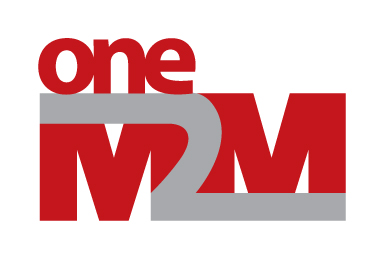  IoT ecosystem expands significantly with new global standards from oneM2MSophia Antipolis, France, XX September 2016: The full potential of the Internet of Things (IoT) advanced significantly today as oneM2M, the global standards initiative for Machine-to-Machine (M2M) communications and the IoT, published a new landmark set of specifications, Release 2. Based on contributions from more than 200 member companies, Release 2 builds on oneM2M’s initial set of official specifications, Release 1, and moves from providing basic connectivity between applications and devices to opening up the IoT ecosystem to legacy devices without the oneM2M protocol and providing interworking between systems using AllSeen Alliance’s AllJoyn, Open Connectivity Foundation’s IoTivity and the Open Mobile Alliance’s Lightweight M2M (LWM2M). As a result, the number of devices that can seamlessly connect with each other in the IoT ecosystem is greatly expanded.Comprised of 17 specifications, Release 2 also provides enhanced security by enabling secure information exchange between applications and host servers, as well as implementing security and access control, allowing dynamic authorisation of new devices during device onboarding. Meanwhile, semantic interoperability enables meaningful data exchange for secure distribution and reuse.“The standards published today mark a major milestone for the IoT by providing the unique value proposition of a single interworking platform for the entire IoT,” said Omar Elloumi, Chair of the oneM2M Technical Plenary, (Nokia corporate CTO group). “As IoT devices continue to saturate society, standardisation is key to achieving universally accepted specifications and protocols for true interoperability between IoT devices and applications.”oneM2M’s Release 2 comes at the same time as IoT announcements from John Deere,a farm equipment manufacturer, and Certuss Dampfautomaten, a German maker of steam generators used for anything from cooking sausages to sterilising medical instruments. Their recent announcements discuss the enablement of home and industrial domain deployment information from various industries’ applications to exchange data.  These mark significant momentum in the future state of a connected society.In addition to the 17 published specifications, application developers are also provided with user-friendly APIs and guidelines, complementing the global set of IoT standards for application developers. “In a fast evolving arena such as the IoT, it is vital to keep up with the latest advancements and security technologies, which is why we have already started preliminary work on Release 3,” added Elloumi. “It is only by remaining in a continuous state of motion and innovation that oneM2M can continue to provide the necessary interoperability that will solidify the IoT as the next great technological revolution of the modern era.” 
To view oneM2M’s Release 2 specifications in full, please visit: http://www.onem2m.org/technical/published-documents ENDS    - About oneM2M
oneM2M is the global standards initiative that covers requirements, architecture, API specifications, security solutions and interoperability for Machine-to-Machine and IoT technologies. oneM2M was formed in 2012 and consists of eight of the world's preeminent ICT standards development organizations: ARIB (Japan), ATIS (North America), CCSA (China), ETSI (Europe), TIA (North America), TSDSI (India), TTA (Korea), and TTC (Japan), together with seven industry fora, consortia or standards bodies (Broadband Forum, CEN, CENELEC, GlobalPlatform, HGI, Next Generation M2M Consortium, OMA) and over 200 member organizations. oneM2M specifications provide a framework to support applications and services such as the smart grid, connected car, home automation, public safety, and health. oneM2M actively encourages industry associations and forums with specific application requirements to participate in oneM2M, in order to ensure that the solutions developed support their specific needs. For more information, including how to join and participate in oneM2M, see: www.onem2m.org. PR Contact
Michelle Mahoney 
michelle.mahoney@proactive-pr.com 
+44 (0) 1636 812 152